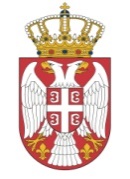 Република СрбијаМИНИСТАРСТВО ЗДРАВЉАСектор за инспекцијске пословеОдељење инспекцијe за лекове, медицинска средства и психоактивне контролисане супстанце и прекурсореБрој:______________________  Датум: _____________________Место_____________________Тел: ______________________КОНТРОЛНА ЛИСТА 15 КОНТРОЛА ОГЛАШАВАЊА ЛЕКОВАШифра: КЛ-015-02/07Прописи: Закон о лековима и медицинским средствима („Службени гласник Републике Србије“ број 30/10, 107/12, 105/17 -   др. закон, 113/17  - др. закон) Закон о инспекцијском надзору („Службени гласник Републике Србије“ број 36/15, 44/18 –др.закон, 95/18) Правилник о начину оглашавања лека, односно медицинског средства („Службени гласник Републике Србије“ број 79/2010, 102/18-др.пропис)Оглашивач:______________________________________________________________________________Одговорно лице: _____________________________________________________________________________         ИНСПЕКЦИЈСКА КОНТРОЛА ЦЕЛЕ КОНТРОЛНЕ ЛИСТЕЦела контролна листа – укупан број бодова за одговор ''да/нп'':     (100%)ИНСПЕКЦИЈСКА КОНТРОЛА ДЕЛА КОНТРОЛНЕ ЛИСТЕДео контролне листе-број бодова за одговор ''да/нп'':         (100%)УТВРЂЕН БРОЈ БОДОВА У НАДЗОРУ ЗА ОДГОВОР ''ДА/НП'':      (      %) ПРИСУТНО ЛИЦЕ                                   М.П.                     ИНСПЕКТОР ЗА ЛЕКОВЕ И                                                                                                     МЕДИЦИНСКА СРЕДСТВА____________________                                                        _____________________________    ШИФРА: КЛ-015-02/07ДАТУМ: 12.07.2022. године                   ВРСТА ОГЛАШАВАЊА – Информативно (не бодује се)       ВРСТА ОГЛАШАВАЊА – Информативно (не бодује се)       ВРСТА ОГЛАШАВАЊА – Информативно (не бодује се)Рекламирање лекова путем средстава јавног информисања да неРеламирање лекова путем интернета да неРекламирање лекова на јавним местима да неДруги облици рекламирања (пошта, посета и др.) _______________ да неПромоција лекова здравственим и ветеринарским радницима који прописују лекове да неПромоција на стручним скуповима да неПромоција у стручним часописима да неДруги облици промоције __________________________________ да неДавање бесплатних узорака стручној јавности да неСпонзорисање научних скупова у којима учествује стручна јавност да неСпонзорисање промотивних скупова у којима учествује стручна јавност да не12. Оглашивач промоцију обавља самостално да не13. Оглашивач промоцију обавља преко другог правног лица –        упоредна промоција лека  да неУСЛОВИ ОГЛАШАВАЊА – Обавеза оглашивачаУСЛОВИ ОГЛАШАВАЊА – Обавеза оглашивачаУСЛОВИ ОГЛАШАВАЊА – Обавеза оглашивача1. Води евиденцију о промотивном материјалу да – 2    не - 02. Користи само онај промотивни материјал чију је употребу     одобрио АЛИМС  да - 5    не - 03. Носилац дозволе за лек води податке о правним лицима,     односно запосленим лицима у том правном лицу, односно о      другим физичким лицима који су ангажовани за упоредну     промоцију да – 2 нп - 2    не - 04. Оглашивач оглашава само оне лекове за које је дозвола за лек важећа да - 5    не – (-5)2. ПРОМОВИСАЊЕ ЛЕКА СТРУЧНОЈ ЈАВНОСТИ2. ПРОМОВИСАЊЕ ЛЕКА СТРУЧНОЈ ЈАВНОСТИ2. ПРОМОВИСАЊЕ ЛЕКА СТРУЧНОЈ ЈАВНОСТИМатеријал за оглашавање носи ознаку „само за стручну јавност“ да - 2   не - 0Промоцију врше стручни сарадници оглашивача који имају завршен - медицински, стоматолошки или фармацеутски факултет  да - 2    не - 0Стручни сарадници су за промоцију посебно обучени, постоји евиденција о обукама да - 2    не - 0Постоји евиденција о промотивном материјалу намењеног стручној јавности да - 2    не - 0Постоји евиденција о стручној јавности којој је промотивни материјал достављен да - 2    не - 0Ознака „ново“ на промотивном материјалу се употребљава не дуже од годину дана од достављања дозволе за лек да - 2    не - 0Оглашивач поклања среучној јавности само предмете мале вредности , односно чија је вредност симболична да - 2    не - 0Оглашивач чува оригиналне рекламне поруке, односно     оригинални  промотивни материјали да - 2    не - 03. БЕСПЛАТНИ УЗОРЦИ (Стручна јавност)1. Бесплатан узорак носи ознаку „Бесплатан узорак, није за продају“ да - 2    не - 02. Издат је бесплатан узорак и то једно најмање паковање лека у току једне календарске године  да - 2    не - 03. Бесплатан узорак је дат здравственом раднику, а не општој јавности да -5    не - 04. Бесплатни узорак не садржи опојне дроге или психотропне супстанце да - 2    не - 05. Уз бесплатан узорак се прилаже копија сажетка карактеристика лека и упутство да - 2    не - 06. Оглашивач води податке, евиденцију, о датим бесплатним узорцима да - 2    не - 07. Бесплатан узорак лека даје се на писмени захтев здравственог радника и захтев садржи датум и потпис стручног лица да – 2 нп - 2    не - 08. Бесплатан узорак је узорак новог лека намењен упознавању са његовим карактеристикама  да - 5    не - 04. СТРУЧНИ СКУПОВИ1. Спонзоришу се стручни скупови који имају едукативни садржај да - 2    не - 02. У најави стручног скупа наведени су сви оглашивачи који спонзоришу тај стручни скуп да - 2    не - 03. Уколико постоји пратећи стручни скуп он је организован на посебном месту, ван одржавања главног догађаја да – 2 нп - 2    не - 04. Оглашивач чува потписане писмене изјаве аутора о спонзорисању стручних скупова  да - 2    не - 05. Оглашивач на свом сајту у Републици Србији, односно на званичном сајту  ван Републике Србије, или другом одговарајућем сајту континуирано за текућу, као и за претходну календарску  годину,  објављује податке о стручним скуповима које је спонзорисао са износима средстава и другим подацима да - 5    не - 06. Оглашивач је обавестио Министарство здравља о овом сајту да - 2    не - 07. Постоји евиденција података (назив скупа, период одржавања,...)  о стручним скуповима да - 2    не - 08. Оглашивач је спонзорисао стручни скуп само до нивоа покривања неопходних трошкова да - 5    не - 0Оглашивач је спонзорисао трошкове учешћа на стручним скуповима највише за дане трајања стручног скупа и још највише два дана да – 5    не - 0Оглашивач не спонзорише трошкове пратећих манифестација (нпр: туристичка путовања, спортске и друге сличне манифестације које немају карактер стручних скупова) да - 5    не - 05. ПРОМОВИСАЊЕ ЛЕКА ОПШТОЈ ЈАВНОСТИ5. ПРОМОВИСАЊЕ ЛЕКА ОПШТОЈ ЈАВНОСТИ5. ПРОМОВИСАЊЕ ЛЕКА ОПШТОЈ ЈАВНОСТИОглашивач ажурно води податке о рекламиним порукама које је дао путем средстава јавног информисања, интернета, на јавним местима, поштом или посетама да - 2    не - 0Оглашивач чува оригиналне рекламне поруке, односно оригинални  промотивни материјал у писменом, сликовном, звучном, електронском или другом облику да - 2   не - 0Оглашавају се само лекови који се издају без лекарског рецепта да - 5   не – (-10)Рекламна порука садржи податке упозорења које је обележено појачаном бојом у односу на други део рекламне поруке да - 2   не - 0Р.бр.Степен ризикаБрој бодова у надзору у %1.Незнатан91 - 1002.Низак81 - 903.Средњи71 - 804.Висок61 - 705.Критичан60 и мање